Consejo Consultivo Ciudadano del Canal de Televisión del Congreso General de los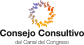 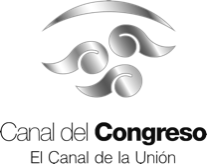 Estados Unidos MexicanosACTA DE LA VIGESIMA PRIMERA SESIÓN DEL CONSEJO CONSULTIVOCIUDADANO DEL CANAL DE TELEVISIÓN DEL CONGRESO DE LA UNIÓN, 22 DE MARZO DE 2024En la sala uno del Senado de la República, el pasado día 22 de Marzo a las 12:30horas, se llevó a cabo la décima octava sesión ordinaria del Consejo Consultivo Ciudadano del Canal de Televisión del Congreso General de los Estados Unidos Mexicanos.Asistieron los siguientes consejeros y consejeras: Lic.Nadia Jiménez Chacon, Consejera Presidente, Dr. Teodoro Rentería Arroyave, Lic. Dalidá Nanzín Burgos Meyer, Lic. Luis Manuel Ortiz Gómez, Lic. Jorge Landa Portilla, Dr. Francisco Javier Esteinou Madrid, y Lic. Rocío Chávez González, Secretaria Técnica.Desarrollo de la sesiónUna vez verificado el quórum por parte de la Secretaría Técnica y cumplido el mismo, se dio inicio a la 21ª Sesión Ordinaria del Consejo Consultivo Ciudadano del Canal de Televisión del Congreso General de los Estados Unidos Mexicanos.Orden del día. - El Pleno del Consejo aprobó por unanimidad el siguiente orden del día.1.	Bienvenida.2.	Lista de asistencia.3.	Lectura y, en su caso aprobación del orden del día.4.	Aprobación del acta de la sesión celebrada el 10 de febrero del 20231Consejo Consultivo Ciudadano del Canal de Televisión del Congreso General de losEstados Unidos Mexicanos5.	Programa Consejo Consultivo, tu voz en el congreso (Actualización)6. Premiación a las mejores producciones, 2023 7. Asuntos genetales.8. Clausura de la sesión.Programa Consejo Consultivo, tu voz en el congreso. –La Consejera Presidenta Nadia Jiménez informo que debido a la carga de trabajo por estas fechas, ha sido complicado coordinarse con el canal del Congreso para la grabación debido a que el recurso técnico esta concentrado en la cámara de diputados por lo que el Director del canal solicitó, ante ello, poder realizarlo despues de la primera quincena de Abril.Sobre la carta invitación solicitada por la Consejera Fabiola Peña, la presidenta comentó que no ha sido enviada porque aún no tenemos respuesta.El Dr Javier comento que cambiaria el tema de su programa “Los Consejos Consultivos y la construccion de la democracia comunicativa”.Al mismo tiempo procedio a dar lectura de las 12 progrmas y su orden de grabación: 1. La difusión de la ciencia a través de los medios masivos de cominicación.2. La Intelegencia Artificial3. Estrategia Nacional de lectura.4. Las encuestas en tiempos electorales5. El fenomeno de la cancelacion en Mexico. Entre la responsablidad y la libertad de expresión.6. Los Consejos Consultivos y la construccion de la democracia comunicativa 7. Sustentabilidad Política8. La diversidad cultural en los contenidos mediáticos.2Consejo Consultivo Ciudadano del Canal de Televisión del Congreso General de losEstados Unidos Mexicanos9. La voz de las organizaciones civiles en el espacio público.10.Derechos de la diversidad sexual en México.11.El reto de la Televisíón Pública Mexicana.12.Desde el interior del canal del CongresoPremiación a la mejores producciones, 2023La Consejera Presidenta agradeció al canal, al director y a todos los consejerosEl Dr Esteinou, al respecto de esta premiación comentó que vio un canal muymaduro, avanzado, perfeccionado, un canal moderno. Que ayuda a nutrir la autoestima de los productores, por otro lado, considera que le parecería muy importante que la grabaciòn pueda estar alojada en el sitio del canal del consejo.LA Dra Adriana Reynaga, se suma a la felicitación considerando que hay mucho todavia por perfeccionar como seria mejorar la difusión del evento y fomentar valores positivos en lo que se refiere la educación parlamentaria.Se suma a las felicitaciones el Consejero Luis Ortiz y el Consejero Jorge Landa y La Consejera Rocío Chávez haciendo hincapie en tener una mejor difusión a estos eventos.El Dr Teodoro solicito que los Consejeros tengamos una reunión en conjuntodespues de que cada uno califique los programas asignados para intercambiar ideas de nuestras evaluciones.3Consejo Consultivo Ciudadano del Canal de Televisión del Congreso General de losEstados Unidos MexicanosLa Presidenta Nadia propuso buscar una reunión con el Dir del canal y el Dir deprogramación para igualmente tener una retroalimentación.Dr Esteinou indicó que una gran aportación del canal, ademas de sus producciones ha sido que ha podido crear un nuevo modelo de comunicacón legislativa que ha creado escuela. Y que esto sea muy importante para que se pueda rescatar por pate del Consejo y del Canal del Congreso.También comentó que el canal deberia apoyar para que otras televisoras publicasldifundan eventos como el del día de ayer..Asuntos GeneralesLa Dra Anabel Pineda Briseño “La revolucion de la inteligencia artificial en el periodismo” sería la invitada al tema del programa del Dr Teodoro Rentería y se buscará, si es que no puede estar presencialmente, que se pueda realizar de forma virtual.La Presidenta del Consejo comento sobre la queja de la red social que ya fue atendida y recordó que existe un medio para presentar denuncias o quejas de la ciudadanía ubicandose en el micrositio de la defensoría de as audiencias.4Consejo Consultivo Ciudadano del Canal de Televisión del Congreso General de losEstados Unidos MexicanosACTA DE LA SESIÓN DEL CONSEJO CONSULTIVO CIUDADANO DEL CANAL DE TELEVISIÓN DEL CONGRESO DE LA UNIÓN, 22 DE MARZO DE 2024Lic. Nadia Jiménez Chacón Consejera Presidente________________________________Lic. Rocío Chávez González Secretaria Técnica________________________________Dr. Teodoro Rentería Arroyave Consejero ________________________________Dra. Adriana Reynaga Morales Consejera ________________________________Luis Manuel Ortíz Gómez Consejero________________________________Jorge Landa Portilla Consejero________________________________Dr. Francisco Javier Esteinou Madrid Consejero ________________________________5